10 июня состоялся гала-концерт по итогам муниципального фестиваля детского творчества "Мой любимый воспитатель".

Данный фестиваль является традиционным, организатором мероприятия на протяжении 8 лет выступает коллектив «ЦРР - детский сад №13» . Цель фестиваля - поднятие престижа и уважительного отношения к профессии «воспитатель», его труду, а также развитие творческого потенциала детей дошкольного возраста.

 Фестиваль проводился в два этапа:
с 29 мая по 05 июня 2023 года – отборочный этап;
10 июня 2023 года – очный этап в формате гала-концерта.

Свои творческие способности проявили 101 участник, 6 танцевальных коллективов и 7 музыкальных ансамблей в следующих номинациях:
Рисунок
Танец
Вокал
Стихи

Все номера были зажигательными, а рисунки яркими и позитивными. Лучшие были награждены дипломами и памятными подарками!

Кроме того, на празднике дети совместно со взрослыми поучаствовали в мастер-классе и изготовили подарок городу на 360-летие.

Поздравляем всех участников фестиваля! Благодарим детей, родителей и педагогов за подготовку и возможность принятия участия. Желаем творческих успехов и новых побед!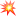 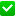 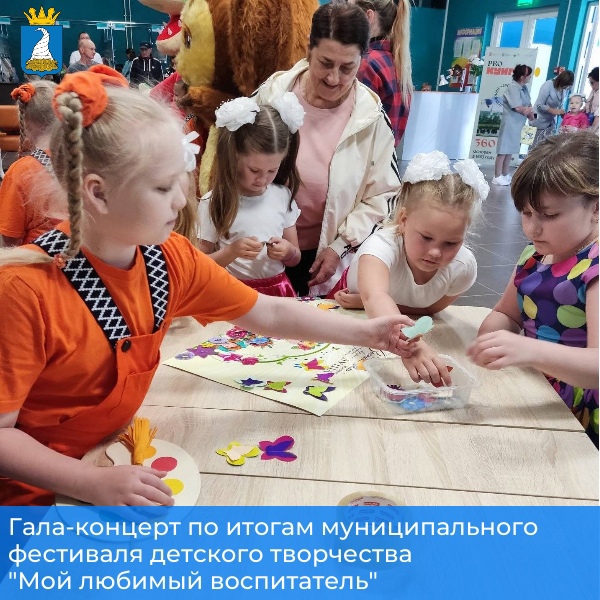 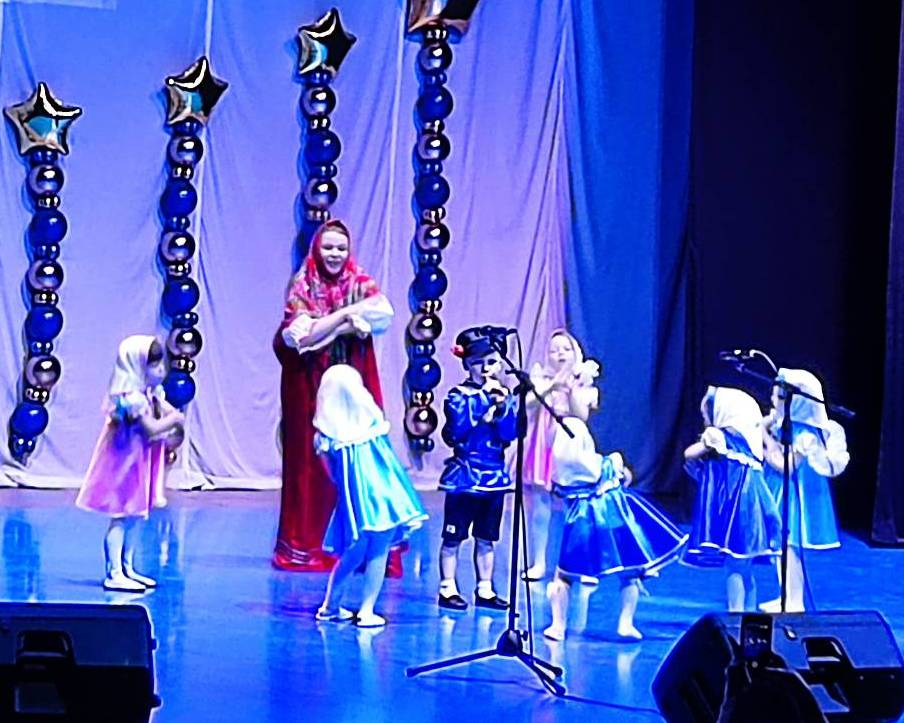 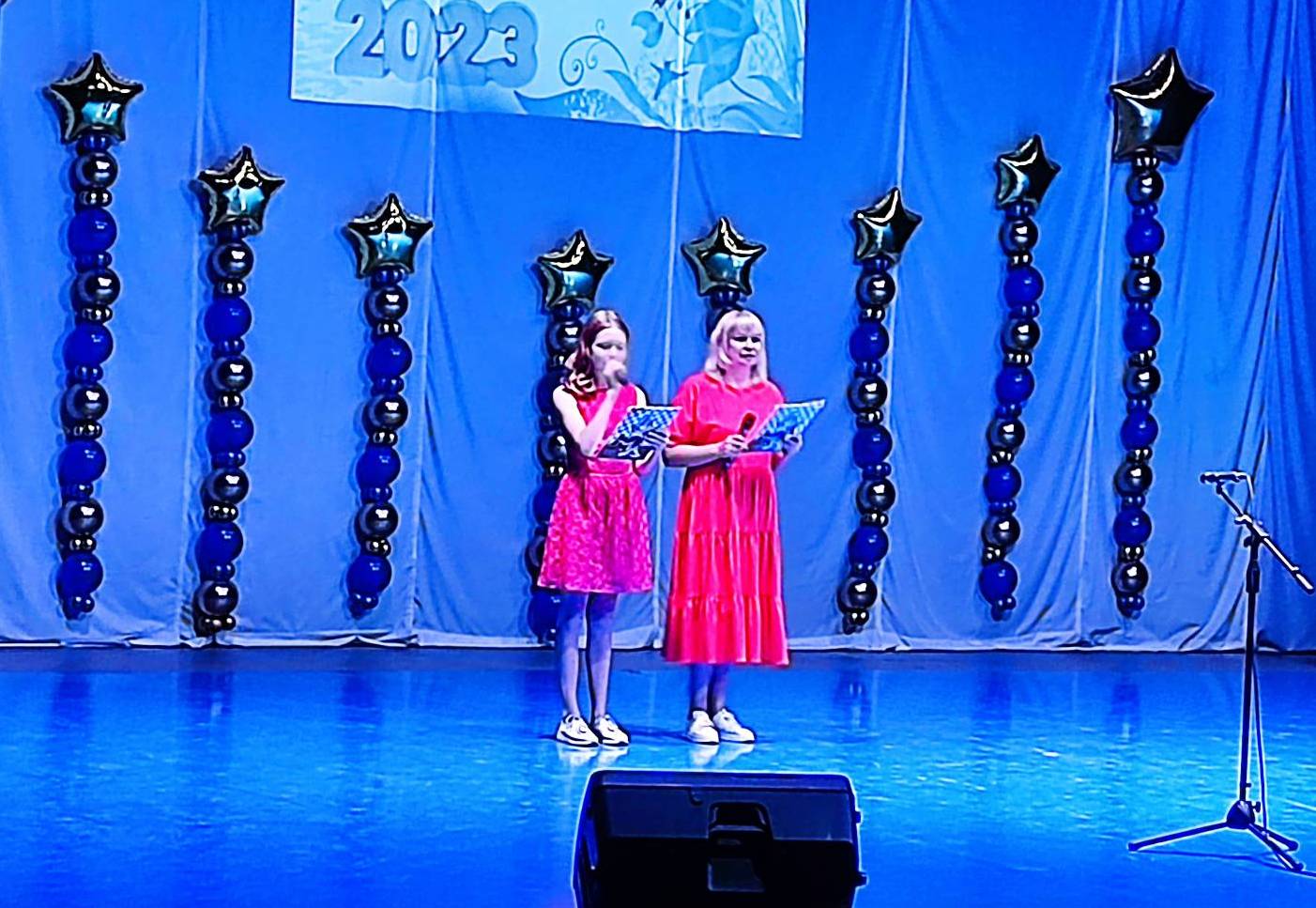 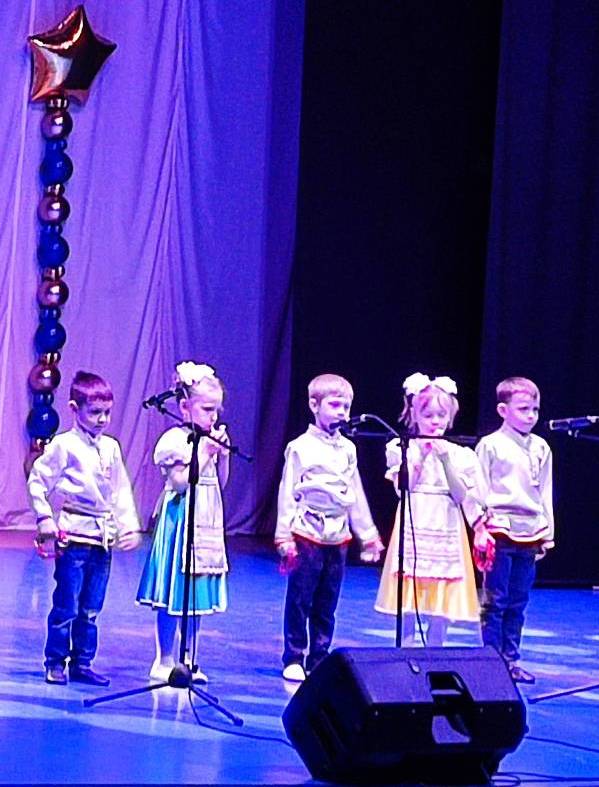 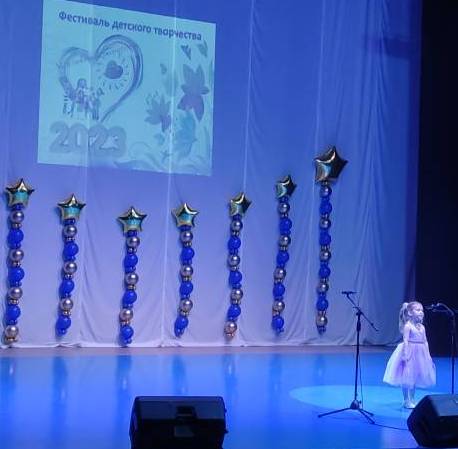 